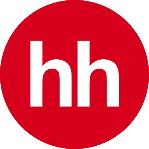 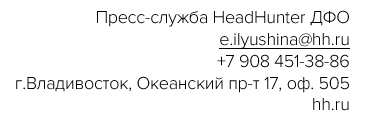 Пресс-релизЧаще всего переезд на Дальний Восток рассматривают жители Урала и Приволжского ФО20 февраля 2022. Служба исследований крупнейшей российской платформы онлайн-рекрутинга hh.ru выяснила, куда хотели бы переехать россияне ради работы. Опрос проводился в конце 2022 года среди 2377 российских соискателей. Почти треть (29%) опрошенных российских соискателей сообщили, что не хотят переезжать, каждый десятый (10%) респондент ответил, что уже переехал. Среди остальных – 37% хотели бы переехать в другую страну, каждый пятый (20%) – в другой регион России, еще 4% – в другой город в своем регионе. Чаще других переезд в другую страну рассматривают жители Санкт-Петербурга (48%), Москвы (44%), Центрального и Дальневосточного ФО в целом (по 34%). Реже всего – жители Южного ФО (23%) и Сибири (27%).Опрос показал, что в целом по стране жители регионов скорее хотели бы сменить свой регион на другой (33%), а жители столиц – переехать в другую страну (45%). Желание сменить страну проживания чаще встречается у мужчин (39%), чем среди женщин (34%), а также у менеджеров высшего звена (56%), специалистов по маркетингу и рекламе (52%) и ИТ (47%). Реже всего – у занятых в сфере транспорта и логистики (27%), бухгалтеров и юристов (по 26%) и HR-менеджеров (25%).Среди респондентов, желающих уехать в другую страну, 64% рассматривают Европу, 43% - США, Канаду, 40% - Азиатские страны, 33% - страны СНГ, 22% - ОЭА, Саудовская Аравия.Смену региона чаще всего рассматривают респонденты из Сибирского ФО (38%), а также строители (30%) и занятые на производстве (28%). На Дальнем Востоке 21% респондентов сообщили, что переезд не планируют. 6% - рассказали, что переехали совсем недавно. 32% - готовы переехать в другой российский регион. Помимо этого, 8% дальневосточников готовы сменить город внутри своего региона. Говоря о переезде внутри страны, 39% желающих хотели бы переехать в регионы Центрального ФО, 25% - в Южный ФО, 13% - в Северо-Западный ФО. Дальний Восток занял четвертое место рейтинга федеральных округов, куда готовы переехать соискатели (8%). По 5% рассматривают Уральский и Сибирский ФО, 3% - Приволжский ФО. Меньше всего желающих хотят переехать в Северо-Кавказский ФО (2%). При этом чаще всего переезд на Дальний Восток рассматривают жители Урала и Приволжского ФО.В разрезе профессиональных областей переезд на Дальний Восток чаще всего интересен специалистам из сферы «Бухгалтерия, управленческий учет, финансы предприятия» (13%), «Информационные технологии, интернет, телеком» (8%) и «Продажи» (5%).Среди основных факторов, которые подталкивают респондентов к переезду или к мыслям о переезде, российские соискатели обычно указывают низкие зарплаты (40%) и недостаточное число компаний, в которых хотелось бы работать (29%). В пятёрку причин также входят плохая экология и некомфортный климат – 25%, неблагоприятная городская среда – 19%, а также отсутствие возможности работать по профессии (17%).Жители Дальнего Востока, среди причин переезда помимо низких зарплат (при высоком уровне цен), чаще других регионов указывают фактор недостаточного числа компаний, в которых хотелось бы работать (46%). Далее идет – неблагоприятная городская среда (слабо развитый транспорт, отсутствие досуга, высокий уровень преступности и т.д.) – 38%. Также в топ причин, подталкивающих к переезду из регионов Дальнего Востока, попали – отсутствие перспектив для членов семьи (обучение детей и т.д.) (26%) и отсутствие возможности работать по профессии (23%).О hh.ruHeadHunter (hh.ru) – крупнейшая платформа онлайн-рекрутинга в России, клиентами которой являются свыше 515 тыс. компаний. Цель HeadHunter – помогать компаниям находить сотрудников, а людям – работу, и делать так, чтобы процесс поиска сотрудников и работы был быстрым и доставлял обеим сторонам только положительные впечатления. Обширная база компании содержит свыше 55 млн резюме, а среднее дневное количество вакансий в течение 2021 г. составило свыше 933 тысяч ежемесячно. По данным SimilarWeb, hh.ru занимает второе место в мире по популярности среди порталов по поиску работы и сотрудников. HeadHunter – аккредитованная Министерством цифрового развития ИТ-компания, она включена в Реестр аккредитованных ИТ-компаний России.